Александар Прокић, дописни члан АИНС од 2018. године, рођен је 1948. године у Београду, од оца Димитрија и мајке Викторије. Основну и средњу школу (XIV београдска гимназија) завршио је у Београду. На Грађевински факултет УБ уписао се 1966, где је и дипломирао 1974, магистрирао 1984, а докторирао 1990. Од 1974.-1980. радио је у грађевинској фирми „Енергопројект“, а затим од 1980.-1984. у фирми „Прогрес Инвест“. Од 1984. године водио је самосталну грађевинску фирму.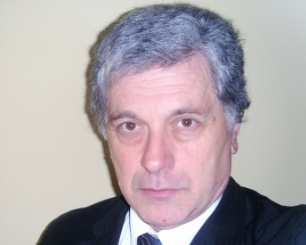 Наставничку активност је започео избором у звање доцента на предмету Статика конструкција 1993. године на Грађевинском факултету Суботица, где је редовно стицао академска звања до звања редовног професора (2003). У пензију одлази 2016. Од 2016. године у сталном је ангажману на ГФ Суботица, у настави на докторским студијама. Предавао је већи број предмета на свим нивоима студија. Био је ментор у 3 докторске дисертације и учесник у 9 комисија за одбрану докторских дисертација.Резултате својих научних истраживања публиковао је у преко 140 радова у врхунским светским и домаћим часописима или их је саопштио на домаћим и међународним конференцијама и конгресима. 30 радова је објавио у часописима са SCI листе, од тога 16 у највишој категорији М21 где је на 15 радова једини или први аутор. Цитираност његових радова је 334 по Google Scholar-у, односно 245 пo Scopus-у. Теоријски резултати до којих је дошао, праћени експерименталним проверама, били су подлога за решавање сложених проблема из градитељске праксе, поготово у примени конструкција састављених из танкозидних елемената отвореног и затвореног попречног пресека. Аутор је једног уџбеника, три скрипте и поглавља у три монографије. Руководио је са два петогодишња пројекта фундаменталних научних истраживања и учествовао на још четири пројекта технолошког развоја финансираних од стране Министарства просвете, науке и технолошког развоја. Стални је рецезент више страних часописа угледних издавача: Elsevier, ASCE и Springer, члан уређивачког одбора више часописа, као и организатор већег броја научно-стручних скупова. Инжењерско стручни рад: Као главни и одговорни пројектант руководио и учествовао у пројектовању и реализацији великог броја капиталних објеката термо и хидро електрана као и индустријских објеката (Те Обреновац, Те Костолац, Те Плевља, МКС Смедерево, итд.), као и већег броја стамбених зграда. За остварене резултате у области пројектовања додељена му је Повеља за успешан научноистраживачки и стваралачки рад и подизање угледа фирме „Прогрес Инвест“. Лиценцирани је инжењер и члан Инжењерске коморе Србије од њеног оснивања 2003. Утемељивач је и главни организатор међународне Конференције „Савремени проблеми у грађевинарству“. Конференција се организује у Суботици, сваке четврте године, почевши од 2006 године, и окупља велики број истраживача и стручњака из области грађевинарства, из земље и иностранства. Учествовао је у припреми Еразмус програма „Western Balkans Academic Education and Professional's Sustainable Trainig for Spatial Data Infrastructures“, 2015. и 2016. год. Руководио је пројектом билатералне сарадње Грађевинског факултета Суботица и Faculty of Enviramental Sciences and Technology Okayama University – Japan, што је резултирало разменом студената и професора, као и објављивењем заједничких научних радова. Као главни и одговорни пројектант учествовао је, у сарадњи са пројектантима Француске фирме Alston Atlantic и пројектантима више фирми из СССР, у пројектовању низа објеката за ТЕ Обреновац А и ТЕ Обреновац Б. Организационо ангажовање: У току свог наставничког рада обављао је низ функција од значаја за Факултет и Универзитет: шеф катедре за Теорију конструкција и материјале, продекан за науку и сарадњу са привредом, декан Грађевинског факултета Суботица (2002.-2006.), члан Сената и члан Стручног већа за поље техничко-технолошких наука Универзитета у Новом Саду у више мандата. На основним, мастер и докторским студијама формирао је већи број нових, савремених предмета. У циљу унапређивања различитих метода учења увео је E-learning као могућност студирања на , први комплетан систем студирања на даљину у Србији. Отворио је компјутерску учионицу и опремио је средствима за савремено извођење наставе. Отворио је, такође, и студески центар у оквиру Факултета са приступом интернету и могучношћу спортских активности. Осим наведеног први је покренуо на Грађевинском факултету акредитацију студијских програма у складу са Болоњском декларацијом.